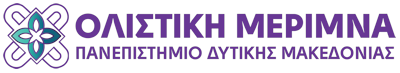 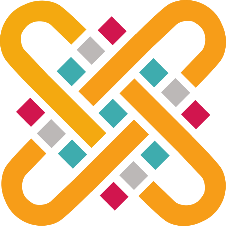 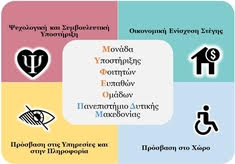 Ανακοίνωση«Ιθάκες-Ταξίδια Ζωής»Η εθελοντική φοιτητική ομάδα «Ιθάκες-Ταξίδια Ζωής», η οποία υποστηρίζεται από την Μονάδα Υποστήριξης Φοιτητών Ευπαθών Ομάδων (ΜΥΦΕΟ) και το Πανεπιστήμιο Δυτικής Μακεδονίας (ΠΔΜ), προσκαλεί όλα τα μέλη της φοιτητικής και πανεπιστημιακής κοινότητας, καθώς και το ευρύ κοινό της Φλώρινας (το οποίο ανυπομονούμε να υποδεχτούμε),  στην τελευταία δράση της για αυτό το ακαδημαϊκό εξάμηνο. Στόχος της ομάδας είναι η διοργάνωση μηνιαίων σύντομης διάρκειας ομιλιών με προσκεκλημένους/μένες ομιλητές/τριες, που θα μοιράζονται με το κοινό αφηγήσεις από την προσωπική και επαγγελματική τους ζωή σχετικά με την μέχρι τώρα διαδρομή τους, καθώς και τις συνειδητοποιήσεις τους για το νόημα της ζωής. Η εκδήλωση αύτη θα πραγματοποιηθεί την Παρασκευή, 9 Ιουνίου, στις 11:30 το πρωί στον χώρο της Κινηματογραφικής Λέσχης στην αίθουσα Θ. Αγγελόπουλου στη Φλώρινα. Ως καλεσμένους ομιλητές θα έχουμε άτομα από το Κέντρο Πρόληψης και Σεξουαλικής Υγείας «My Checkpoint». Η ομιλία θα εστιάσει στην ενημέρωση για τον προγραμματισμό, την πρόληψη και την προστασία του ίδιου μας του εαυτού και των συνανθρώπων μας και βέβαια στη σημασία και στο «νόημα» της ζωής. Επιπλέον, μετά το πέρας της ομιλίας θα είναι διαθέσιμα για όποιον επιθυμεί δωρεάν, γρήγορα, εμπιστευτικά, προληπτικά διαγνωστικά τεστ για HIV, ηπατίτιδες Β-C. Προσβλέπουμε στην παρουσία και στην υποστήριξη σας.Εκ μέρους της ομάδας, «Ιθάκες-Ταξίδια Ζωής».  Βρείτε και ακολουθείστε την ομάδα μας στις εξής πλατφόρμες:Instagram: ithakes_uowmFacebook: Ιθάκες Π.Δ.Μ.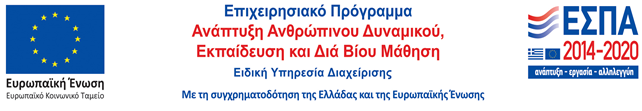 